	บันทึกข้อความ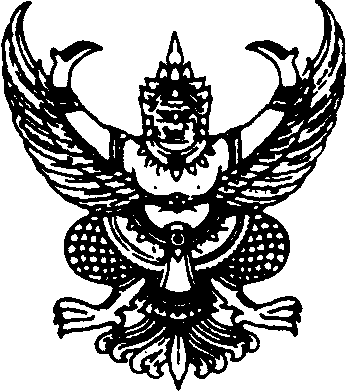 ส่วนราชการ   สำนักงานสาธารณสุขจังหวัดพิจิตร  กลุ่มงาน..................................  โทร.๐ ๕๖๙๙ ๐๓๕๔                                     ที่   พจ ๐๐๓๒.XXX / XXXX	วันที่              เรื่อง   ขออนุมัติจัดประชุมเรียน  นายแพทย์สาธารณสุขจังหวัดพิจิตร                   ด้วยกลุ่มงาน…………………………………….……………………………………………………มีความประสงค์ขออนุมัติดำเนินการจัดประชุม เรื่อง………………………………………………………………………………………………………………………………..                 กรณีอยู่ในแผน  ตามแผนงาน……………………………………………………………………………………………………...แหล่งงบประมาณ……………………………………………รหัสงบประมาณ………………………………………………………………………..                 กรณีนอกแผน เนื่องจาก…………………………………………………………………………………………………………..ในวันที่………………..……………ถึงวันที่……………………………………เวลา………………..น.ถึง…………………น. รวม……………วันณ ห้องประชุม…………………………………………………………………………….โดยมีผู้เข้าอบรมประชุม จำนวน…………………คน และในการจัดประชุมครั้งนี้ ขออนุมัติเบิกค่าใช้จ่ายในการจัดประชุมสำหรับผู้เข้าร่วมประชุม ดังนี้          ๑.ค่าอาหารว่างและเครื่องดื่ม จำนวน………………คน ๆ ละ …………….บาท เป็นเงิน………………………………บาท          ๒.ค่าอาหารกลางวัน           จำนวน………………คน ๆ ละ …………….บาท เป็นเงิน……………………….………บาท          ๓.อื่น ๆ(ระบุ)…………………………………………………………………………………….เป็นเงิน………………………………บาทรวม……………..รายการ เป็นเงินทั้งสิ้น………………………….บาท(………………………………………………………………….…………)                 จึงเรียนมาเพื่อโปรดพิจารณาอนุมัติ     ความเห็นของหัวหน้ากลุ่มงาน                                               …………………………………………..         เห็นชอบตามเสนอ                                                          (………………………………………….)      ………………………………………..                                                       ผู้ขออนุมัติจัดประชุม      (…………………………….…………)                                                                                                                                   ความเห็นของงานการเงินและบัญชี/กลุ่มงานบริหารทั่วไป             ความเห็นของรองนายแพทย์สาธารณสุขจังหวัด            เห็นสมควรอนุมัติให้ใช้เงินจาก                                                                   เห็นชอบตามเสนอ(….) เงินงบประมาณ      (.....) เงินทดรองราชการ                                           ………………………………………(…..)นอกงบประมาณ                                                                     (…………………………………….)       (     )เงินบำรุง      (    )เงินแรงงานต่างด้าว                                                         (     )เงินบัญชี ๖  (    )เงินบัญชี ๗ (ค่าบริหารจัดการ)                             ความเห็นของผู้มีอำนาจสั่งการ                   (……)เงินอื่น ๆ (ระบุ)………………………..                                                                            อนุมัติรหัสงบประมาณ………………………………รหัสโครงการ………………………รหัสสั่งจ่าย………………………………………………………………………………                                                                …………….…………………………       ……………………………………                         (…………………………………..)     (…………………………………….)                         หัวหน้างานการเงินและบัญชี       หัวหน้ากลุ่มงานบริหารทั่วไป